  Isian Substansi Proposal l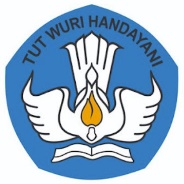 PENELITIAN DOSEN PEMULA (PDP)Petunjuk:Pengusul hanya diperkenankan mengisi di tempat yang telah disediakan sesuai dengan petunjuk pengisian dan tidak diperkenankan melakukan modifikasi template atau penghapusan di setiap bagian.Tuliskan judul usulan penelitian  JUDUL USULAN…………………………………………………………………………………………………………………………………………………..Ringkasan penelitian tidak lebih dari 500 kata yang berisi latar belakang penelitian, tujuan dan tahapan metode penelitian, luaran yang ditargetkan, serta uraian TKT penelitian yang diusulkan. RINGKASAN……………………………………………………………………………………………………………………………………………………………………………………………………………………………………………………… dst.Kata kunci maksimal 5 kataKATA KUNCIKata_kunci_1; kata_kunci2; ……….  dst.Latar belakang penelitian tidak lebih dari 500 kata yang berisi latar belakang dan permasalahan yang akan diteliti, tujuan khusus dan studi kelayakannya. Pada bagian ini perlu dijelaskan uraian tentang spesifikasi  keterkaitan  skema dengan bidang fokus atau renstra penelitian PT.LATAR BELAKANG……………………………………………………………………………………………………………………………………………………………………………………………………………………………………………………… dst.Tinjauan pustaka tidak lebih dari 1000 kata dengan mengemukakan state of the art dalam bidang yang diteliti/teknologi yang dikembangkan. Sumber pustaka/referensi primer yang relevan dan dengan mengutamakan hasil penelitian pada jurnal ilmiah dan/atau paten yang terkini. TINJAUAN PUSTAKA……………………………………………………………………………………………………………………………………………………………………………………………………………………………………………………… dst.Metode atau cara untuk mencapai tujuan yang telah ditetapkan ditulis tidak melebihi 600 kata. Bagian ini dilengkapi dengan diagram alir penelitian yang akan dikerjakan selama waktu yang diusulkan. Bagan penelitian harus dibuat secara utuh dengan penahapan yang jelas, semua tahapan untuk mecapai luaran beserta indikator capaian yang ditargetkan. Pada bagian ini harus juga dijelaskan tugas masing-masing anggota pengusul sesuai tahapan penelitian yang diusulkan.METODA……………………………………………………………………………………………………………………………………………………………………………………………………………………………………………………… dst.Jadwal penelitian disusun dengan mengisi langsung tabel berikut dengan memperbolehkan penambahan baris sesuai banyaknya kegiatan.JADWAL PENELITIANDaftar pustaka disusun dan ditulis berdasarkan sistem nomor sesuai dengan urutan pengutipan. Hanya pustaka yang disitasi pada usulan penelitian yang dicantumkan dalam Daftar Pustaka.DAFTAR PUSTAKA…………………………………………………………………………………………….…………………………………………………………………………………………….…………………………………………………… dst.NoNama KegiatanBulanBulanBulanBulanBulanBulanBulanBulanBulanBulanBulanBulanNoNama Kegiatan123456789101112123